С 11 мая по 01 июня 2016 года в школе прошли мероприятия акции «Безопасное лето»В рамках акции «Безопасное лето» в школе проведены  следующие мероприятия: активом школы создан стенд «Безопасное лето 2016», проведен фестиваль проектов «Мое безопасное лето», в котором  организован конкурс  рисунков, выставка листовок с правилами безопасного поведения учащихся в летний период, конкурс на лучшую памятку по безопасности. Педагог-психолог провела урок-тренинг «Я и экстремальная ситуация». На «Переменах без опасностей» показаны презентации и видеоролики. Проведены учебно-тренировочная эвакуация, общешкольное родительское собрание «Давайте подарим детям интересное и безопасное лето», единый урок безопасности  «Сохрани себе жизнь». В дневники учащихся вклеены памятки для  учащихся и родителей «Безопасное лето», инспектор ОПДН провел лекцию «Безопасное лето».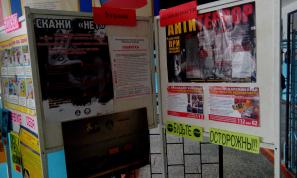 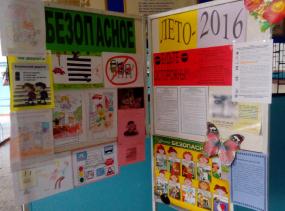 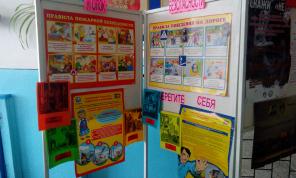 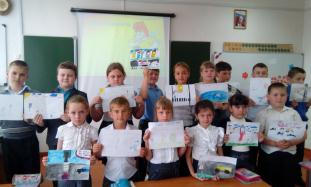 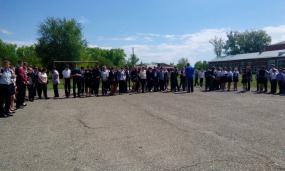 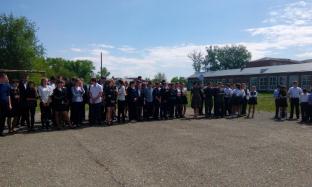 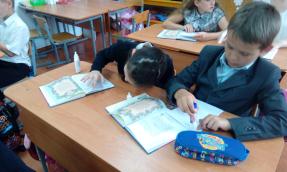 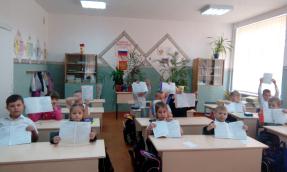 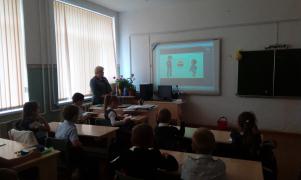 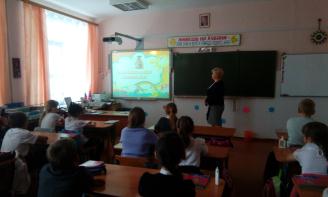 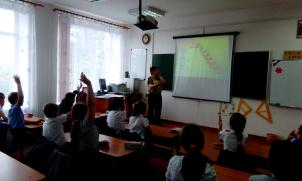 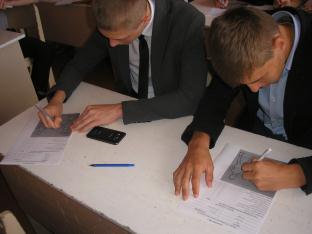 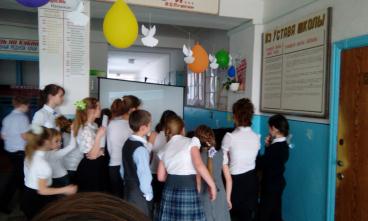 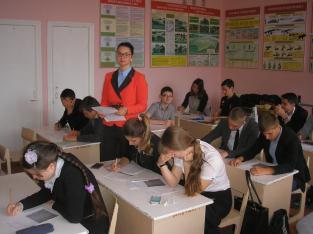 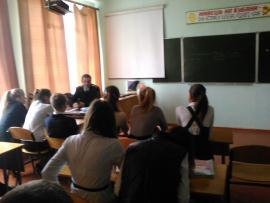 